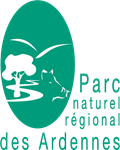                       Formulaire de participation Année scolaire 2021/2022Votre présentation :Nom et coordonnées de l’école : …………………………………………………………………………………………………………………….…………………………………………………………………………………………………………………………………………………………………………Niveau de la classe participant au projet : ……………………………………………………………………………………………………….Nombre d’élèves : ……………………………………………………………………………………………………………………………………………Nom, Prénom de l’enseignant(e) : ……………………………………………………………………………………………………………………Mail : …………………………………………………………………………………. Tel : ……………………………………………………………………Si une deuxième classe de votre école, d’un cycle différent, souhaite participer également au projet, qui deviendrait alors un projet d’école, merci de préciser le nom de l’enseignant et le niveau de la classe. (Cela ne dispense pas le professeur de remplir un formulaire de participation) : …………………………………………………………………………………………………………………………………………………………………………Votre projet :Thématique retenue : ………………………………………………………………………………………………………………………………………Nom de votre projet : ………………………………………………………………………………………………………………………………………Description de votre projet : ……………………………………………………………………………………………………………………………………………………………………………………………………………………………………………………………………………………………………………………………………………………………………………………………………………………………………………………………………………………………………………………………………………………………………………………………………………………………………………………………………………………………………………………………………………………………………………………………………………………………………………………………………………………………………………………………………………………………………………………………………………………………………………………………………………………………………………………………………………………………………………………………Eléments de contexte (dans quel cadre souhaitez-vous réaliser ce projet, liens avec le territoire, avec le projet d’école… ?) ……………………………………………………………………………………………………………………………………………………………………………………………………………………………………………………………………………………………………………………………………………………………………………………………………………………………………………………………………………………………………………………………………………………………………………………………………………………………………………………………………………………………………………………………………………………………………………………………………………………………………………………………………………………Objectifs du projet : ……………………………………………………………………………………………………………………………………………………………………………………………………………………………………………………………………………………………………………………………………………………………………………………………………………………………………………………………………………………………………………………………………………………………………………………………………………………………………………………………………………………………………………………………………………………………………………………………………………………………………………………………………………………Approches pédagogiques envisagées (scientifique, artistique, sensorielle, ludique, pragmatique…) : ……………………………………………………………………………………………………………………………………………………………………………………………………………………………………………………………………………………………………………………………………………………Contenus d’apprentissages envisagés (en lien avec les programmes d’enseignement) :………………………………………………………………………………………………………………………………………………………………………………………………………………………………………………………………………………………………………………………………………………………………………………………………………………………………………………………………………………………………………………………………………………………………………………………………………………………………………………………………………………………………………………………………………………………………………………………………………………………………………………………………………………………………………………………………………………………………………………………………………………………………………………………………………………………………………………………………………………………………………………………………………………………………………………………………………………………………………………………………………………………………………………………………………………………………………………………………………………………………………………………………………………………………………………………………Valorisation envisagée :……………………………………………………………………………………………………………………………………………………………………………………………………………………………………………………………………………………………………………………………………………………………………………………………………………………………………………………………………………………………………………………………………………………………………………………………………………………………………………………………………………………………………………………………………………………………………………………………………………………………………………………………………………………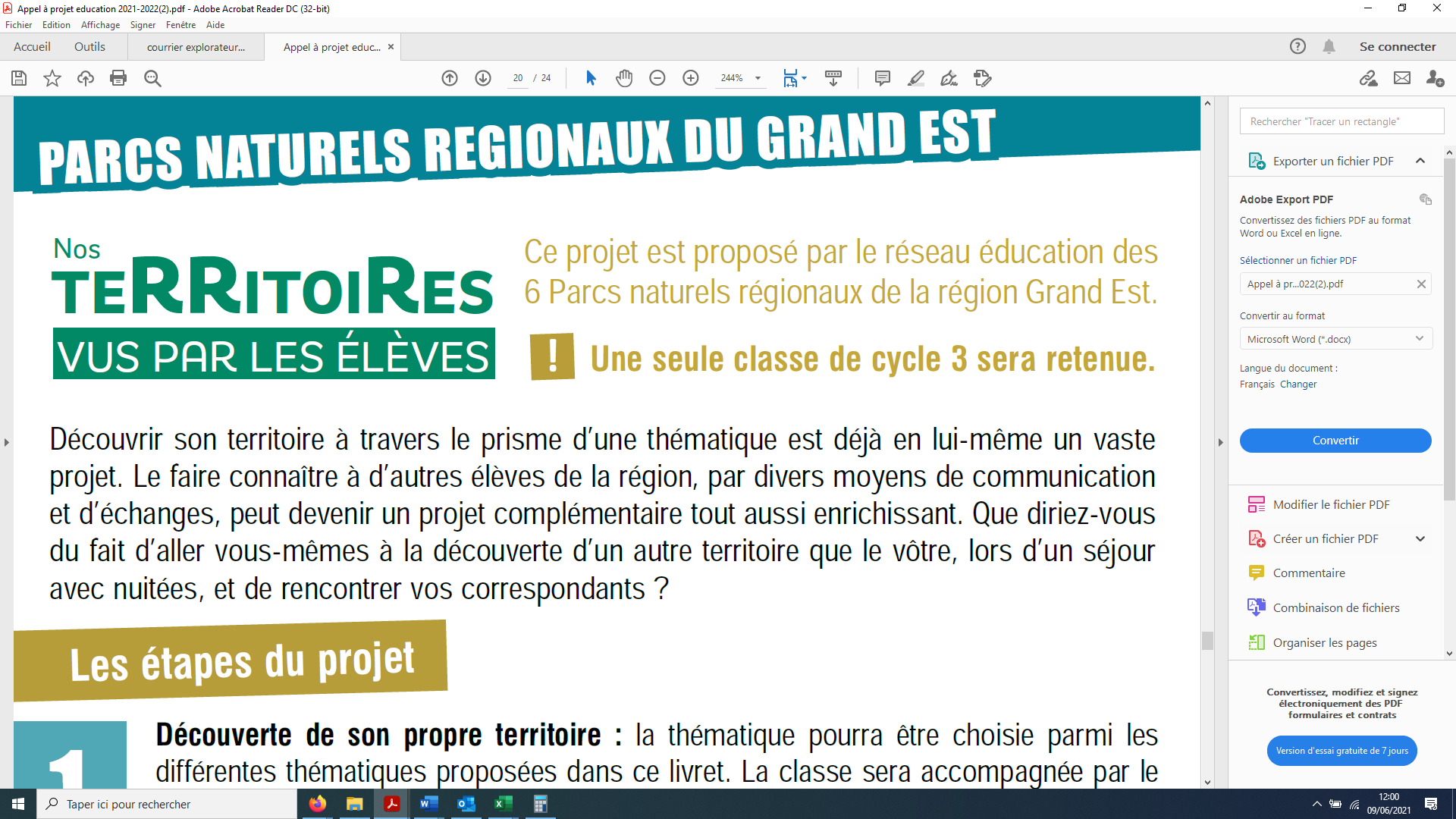 Si vous souhaitez vous inscrire au projet d’échanges avec une classe d’un autre territoire de la région Grand Est, cochez la case ci-contre. 